EK-2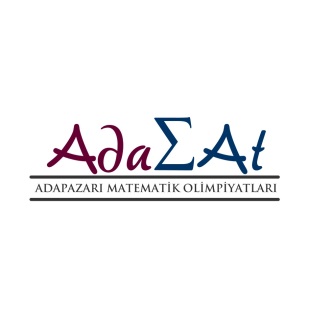 2. ADAPAZARI MATEMATİK OLİMPİYATLARIVELİ İZİN FORMU*Adapazarı İlçe Milli Eğitim Müdürlüğü tarafından düzenlenen 2.Adapazarı Matematik Olimpiyatlarına …………………………………………………………………………………………… Ortaokulu’nda/Lisesi’nde öğrenim gören kızım/oğlum …………………………………………………………………………………… katılmasına izin veriyorum. Öğrenci Adı Soyadı : 							          …./…./2015TC. No :									  Velinin Adı SoyadıVeli Cep Telefonu:								İmzası* Veli izin formu Okulda kalacaktır.